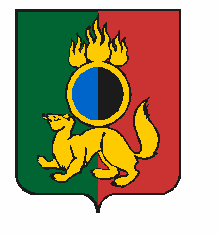 АДМИНИСТРАЦИЯ ГОРОДСКОГО ОКРУГА ПЕРВОУРАЛЬСКПОСТАНОВЛЕНИЕг. ПервоуральскПОСТАНОВЛЯЕТ:07.06.2019№918Об отмене постановления Главы городского округа Первоуральск              от 11 марта 2009 года № 381 «О введении абонентных книжек на пригородных маршрутах города Первоуральска отдельным категориям пассажиров»В соответствии с Федеральным законом Российской Федерации от 06 октября      2003 года № 131-ФЗ « Об общих принципах организации местного самоуправления в Российской Федерации», руководствуясь Уставом городского округа Первоуральск, Администрация городского округа Первоуральск 1.	Признать утратившим силу постановление Главы городского округа Первоуральск от 11 марта 2009 года № 381 «О введении абонентных книжек на пригородных маршрутах города Первоуральска отдельным категориям пассажиров».2.	Опубликовать настоящее постановление в газете «Вечерний Первоуральск» и разместить на официальном сайте городского округа Первоуральск в информационно-телекоммуникационной сети «Интернет» по адресу: www.prvadm.ru 3.	Контроль за исполнением настоящего постановления  возложить на заместителя Главы Администрации городского округа Первоуральск по жилищно-коммунальному хозяйству, городскому хозяйству и экологии Гузаирова А.С.И.о. Главы городского округа Первоуральск, заместитель Главы Администрации по финансово - экономической политикеМ.Ю. Ярославцева